College of Medicine Faculty Activity Plan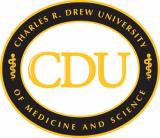 Name: 	Department: 	Please complete sections that are applicable. If more space is needed, attach separate sheet and any additional information. TEACHING	Your current teaching activity and opportunities. What are your teaching plans (courses, clinical supervision of students, residents, research training, mentoring, and teaching in CDU/Continuing Medical Education). List name of courses and number of students/residents. Hours per month: July _____-June _____ . Number of CDU/College of Medicine (COM) students:_____. If you are supervising students or     residents, what is the number you can accommodate at one time? _____Current:Planned: RESEARCH	Describe your current and planned research activity at CDU/COM. Hours per month: July _____-June _____. Number of students:_____Current:Planned: CLINICAL	Clinical Activity in support of the COM. Specialty: 	.Years in Clinical Practice and Clinical Teaching: _____Current:Planned: SERVICE	What CDU/COM community services, university services (committees, taskforce, community service) do you now perform and what services are you planning? Hours per month: July _____-June _____.   Number of students: _____Current:Planned: OTHER ACTIVITIES IN SUPPORT OF CHARLES R. DREW UNIVERSITY–COLLEGE OF MEDICINE	Please describe. Hours per month: July _____-June _____ . Number of students: _____Current:Planned:Total hours of total planned activities per year for CDU COM should add up to 40-50 hours per year for appointment renewal. Anticipated total hours: _____.  Please review with Department Chair and sign/date.Faculty	Date	Chairman	Date